GIỚI THIỆU SÁCH THÁNG 10/2023“Kể chuyện Bác Hồ”**** 	Kính  thưa thầy  cô  giáo cùng  các bạn học sinh thân mến!Bác là niềm tự   hào  của cả dân tộc Việt Nam bởi  Bác đã soi   sáng con  đường   cách mạng  để   cuối   cùng   mang   lại   bao  thắng  lợi vẻ  vang, đưa  dân tộc  ta bước  sang trang  mới: “ Độc lập – Tự do -  Hạnh phúc”, điều  mà biết bao  thế  hệ  khát khao  mong  ước. Làm thế nào mà người con bé  nhỏ  của  xứ  Nghệ  thân thương  ấy  lại có thể thực hiện được những điều lớn lao, kỳ  vĩ? Mỗi  chúng  ta hãy ngược  dòng  lịch  sử để tìm hiều về  Hồ Chí Minh vĩ  đại - một con người đã hy  sinh trọn  đời  mình  cho  nhân  dân  đất nước Việt Nam. Hưởng ứng “Tuần lễ học tập suốt đời năm 2023”, thư viện Trường Tiểu học Tiền Phong xin được giới thiệu đến thầy cô và các bạn cuốn sách “Kể chuyện Bác Hồ” do nhà xuất bản Kim Đồng phát hành và được in trên khổ giấy 19,5 x 26cm. Hồ Chí Minh – Người là niềm tin, niềm hy vọng, niềm kiêu hãnh của dân tộc Việt Nam hôm nay và mai sau. Cuốn sách “Kể chuyện Bác Hồ” là tác phẩm được biên soạn theo “Những mẩu chuyện kể về cuộc đời hoạt động của Hồ Chủ Tịch” dưới hình thức sách tranh.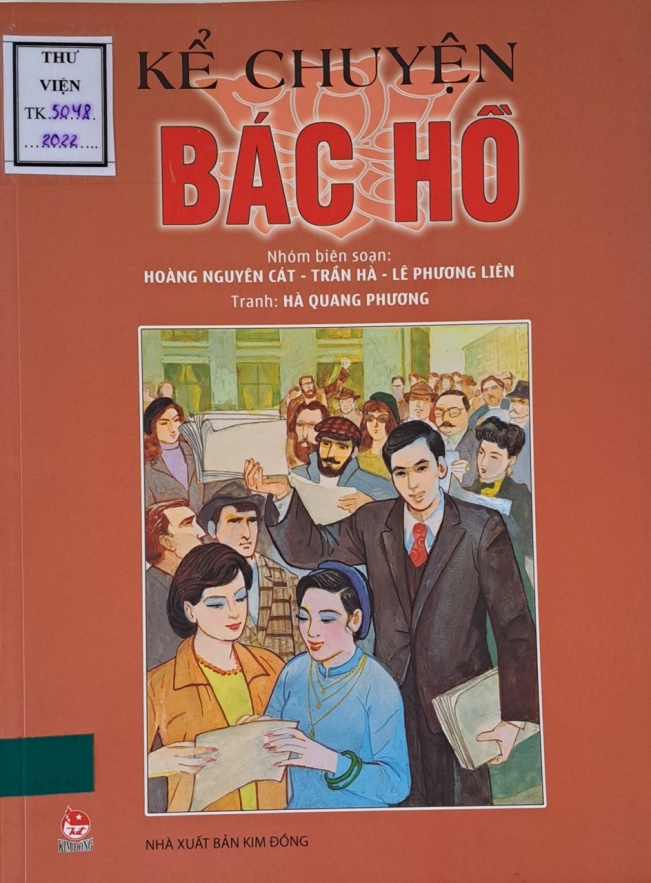 Mượn lời của nhân vật Trần Dân Tiên, Chủ tịch Hồ Chí Minh đã kể lại một cách chân thực về cuộc đời cách mạng đầy thăng trầm của mình. Những câu chuyện thật cảm động đồng thời cũng là những bài học vô cùng quý giá. Cuốn sách sẽ đưa các bạn ngược thời gian về những năm tháng Bác đấu tranh ko mệt mỏi vì quyền tự do của con người, hòa bình của các dân tộc trên thế giới. Cảm nhận những tình cảm nồng nàn mà Bác dành cho quê hương, đất nước mình.Đọc sách “Kể chuyện Bác Hồ” chúng ta càng  thêm kính  trọng, yêu quý Bác, yêu quê  hương  đất  nước, yêu con người  và  muốn  sống  sao  cho thật đẹp, thật có ích. Mỗi câu chuyện là một bài học  quý  giá  để  chúng ta học  tập, noi theo  và  rèn luyện, tu dưỡng bản thân cho thật tốt để  xứng  đáng là “Con ngoan, trò giỏi, cháu ngoan Bác Hồ”.Hy vọng rằng các bạn sẽ tìm thấy trong cuốn sách nhỏ bé này những điều bổ ích và sâu sắc. Mong  rằng cuốn  sách sẽ  là món  quà  quý đối với các thầy cô và các bạn học sinh.Hiện cuốn sách có trong tủ sách Bác Hồ của thư viện trường mình, các bạn hãy tìm đọc nhé!